幾何学概論幾何学序論2コロナ第6講　20200614版Quiz. 以下のブランク4カ所を埋めよ。復習: 公理IV-C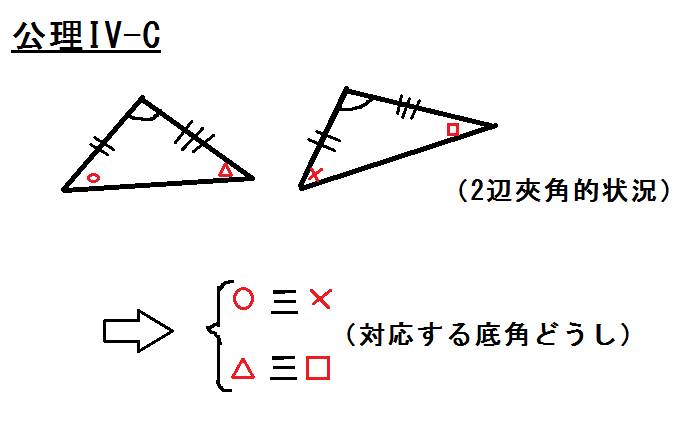 第１合同定理（対応する２辺夾角）△ABCと△A´B´C´において　AB≡A´B´，AC≡A´C´，∠A≡∠A´ならば、△ABC≡△A´B´C´である。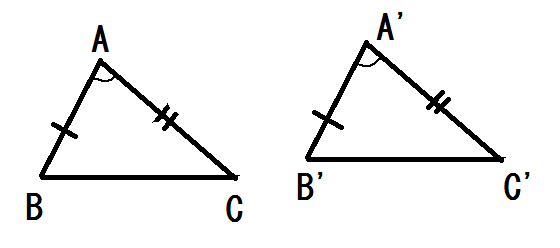 証明（公理IV－C　利用）公理IV－Cより∠B≡∠B´，∠C≡∠C´となる。あとは　　　≡　　　を示せば、（3辺３角揃って、）よい。半直線B´C´上にBC≡B´D´となる点D´をとる。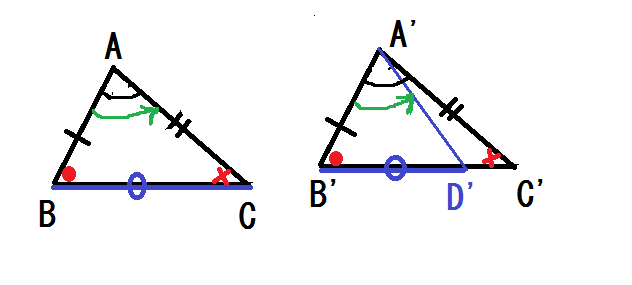 △BACと△B´A´D´において、BA≡B´A´，BC≡B´D´，∠B≡∠B´（２辺夾角的状況）なので、公理IV－　　より、∠BAC≡∠B´A´D´となる。すると∠B´A´D´≡∠BAC　　　　　　　≡∠B´A´C´・・・（定理の仮定より）となる。したがって半直線A´D´とA´C´は一致する。故に点D´とC´は同一である。よってBC≡B´D´≡B´C´となる。（証明終）第２合同定理（対応する２角夾辺）△ABCと△A´B´C´において　BC≡B´C´，∠B≡∠B´，∠C≡∠C´ならば、△ABC≡△A´B´C´である。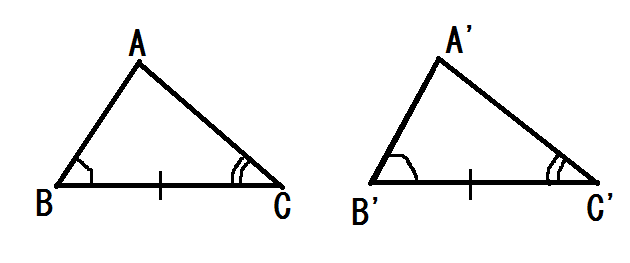 証明（第１合同定理を利用）半直線B´A´上にB´P´≡BAとなる点P´をとる。すると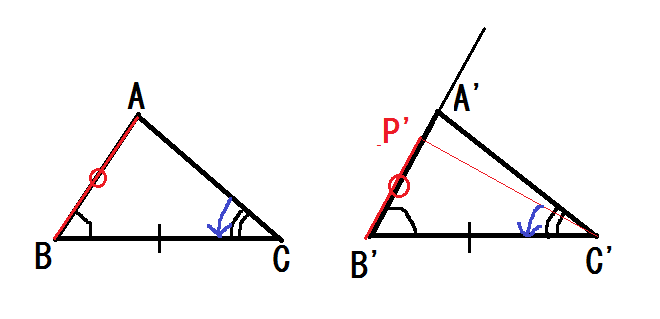 △BAC≡△B´P´C´・・・（第　　合同定理（∠B，∠B´をはさんで２辺夾角）より）となる。したがって、∠ACB≡∠P´C´B´ ・・・（対応する角）となる。すると∠P´C´B´≡∠ACB　　　　　　　≡∠A´C´B´ ・・・（定理の仮定より）となる。したがって半直線C´P´とC´A´は一致する。故に点P´とA´は同一である。以上より、△BAC≡△B´P´C´≡△B´A´C´左辺・右辺の点の序列をかえて　　　　　△ABC≡△A´B´C´（証明終）